INTERVIEW PROGRAMME FOR THE MONTH OF MAY, 2024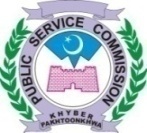 PANEL-I
PANEL-II
PANEL-III
PANEL-IV
         BY ORDER OF THE HON’BLE CHAIRMAN No. PSC / DR / int / 05/MAY/2024-					                                            	                                                    Dated: 27.03.2024								             DIRECTOR RECRUITMENTMAY, 2024MAY, 2024MAY, 2024MAY, 2024MAY, 2024Post(s)Advt. No.CandidatesMTWTHF---23(B.F)(78) Assistant Public Prosecutors (BPS-17) in Home & Tribal Affairs Department.Continue………04.2022Sr. 60Total=32710 daily 08 on Friday (327-210)Balance=117678910(B.F)(78) Assistant Public Prosecutors (BPS-17) in Home & Tribal Affairs Department.Continue………04.2022Sr. 60Total=32710 daily 08 on Friday (327-210)Balance=1171314151617(B.F)(78) Assistant Public Prosecutors (BPS-17) in Home & Tribal Affairs Department.Continue………04.2022Sr. 60Total=32710 daily 08 on Friday (327-210)Balance=1172021222324(B.F)(78) Assistant Public Prosecutors (BPS-17) in Home & Tribal Affairs Department.Continue………04.2022Sr. 60Total=32710 daily 08 on Friday (327-210)Balance=1172728293031(B.F)(78) Assistant Public Prosecutors (BPS-17) in Home & Tribal Affairs Department.Continue………04.2022Sr. 60Total=32710 daily 08 on Friday (327-210)Balance=117MTWTHF---23(B.F)(76) Female Subject Specialist Chemistry (BPS-17) in Elementary & Secondary Education Department.09/2021Sr. 10Total=4110 daily 08 on Friday 678--(B.F)(76) Female Subject Specialist Chemistry (BPS-17) in Elementary & Secondary Education Department.09/2021Sr. 10Total=4110 daily 08 on Friday ---910(02) Assistant Administrator/ District Zakat Officer (BPS-17) in Zakat & Usher Department.01/2022Sr. 49Total=1308 daily07 on Friday13----(01) Chemist (BPS-17) in Sports Department.01/2022Sr. 4805 in all13----(01) Assistant Director (Legal) (BPS-17) in Transport & Mass Transit.04/2022Sr. 7605 in all-1415--(05) Community Development Officer (BPS-16) in Forestry, Enviroment & Wildlife Department.02/2022Sr. 09Total=1809 daily---1617(01) Instructor Human Resource Female (BPS-17) in I&HRD&M (Forestry, Envir. & Wildlife Deptt).05/2022Sr. 10Total=1308 daily05 on Friday202122--(04) Assistant Director (Litigation) (BPS-17) in Environmental Protection Agency.04/2022Sr. 07Total=2610 daily ---23-(01) Forest Ranger (BPS-16) Leftover in Forestry, Environment & Wildlife Department.04/2022Sr. 1206 in all----24(01) Research Officer (BPS-17) in Provincial Inspection Team.04/2022Sr. 7305 in all2728---(01) Instructor Human Resource Management (BPS-17) in I&HRD&M (Forestry, Envir. & Wildlife Deptt).05/2022Sr. 08Total=1508 daily--29--(01) Junior Instructor Forestry (BPS-16) in I&HRD&M (Forestry, Envir. & Wildlife Deptt).05/2022Sr. 1310 in all---3031(02) Instructor Forestry (BPS-17) in I&HRD&M (Forestry, Envir. & Wildlife Deptt).05/2022Sr. 09Total=1208 daily04 on FridayMTWTHF---23(B.F)(81) Headmistress (BPS-17) in Elementary & Secondary Education Department.07/2021,Sr. 02Total=0310 daily 08 on Friday 678910(35) Town Planners (BPS-17) in Local Govt, Election & Rural Development Department.02/2022Sr. 18Total=12510 daily 08 on Friday1314151617(35) Town Planners (BPS-17) in Local Govt, Election & Rural Development Department.02/2022Sr. 18Total=12510 daily 08 on Friday202122--(35) Town Planners (BPS-17) in Local Govt, Election & Rural Development Department.02/2022Sr. 18Total=12510 daily 08 on Friday---23-(01) Assistant Research Officer (BPS-17) in ST&IT Department.09/2021Sr. 5907 in all----24(01) Assistant Director (Administration) (BPS-17) in Commissionerate of Mines Labour Welfare, KP.03/2021,Sr. 7706 in all27----(01) Lecturer in Pak Study (BPS-17) in Health Department.09/2021Sr.4409 in all-28293031(04) Assistant Director (BPS-17) in Directorate of Labour.01/2022Sr. 36Total=2908 daily05 on FridayMTWTHF---23(01) Senior Registrar Orthopedics (BPS-18) in Saidu Medica College Swat.04/2022Sr. 22Total=1308 daily05 on Friday6----(01) Senior Registar Orthopedics (BPS-18) in Timergara Medical College (Dir Lower).04/2022Sr. 3609 in all-7---(02) Senior Registrar Gynaecology (BPS-18) in Timergara Medical College (Dir Lower).04/2022Sr. 3605 in all--8910(B.F)(69) Male Subject Specialist Mathematics (BPS-17) in Elementary & Secondary Education Department.Continue………09/2021Sr. 11Total=41810 daily 08 on Friday (418-172)Balance=2461314151617(B.F)(69) Male Subject Specialist Mathematics (BPS-17) in Elementary & Secondary Education Department.Continue………09/2021Sr. 11Total=41810 daily 08 on Friday (418-172)Balance=2462021222324(B.F)(69) Male Subject Specialist Mathematics (BPS-17) in Elementary & Secondary Education Department.Continue………09/2021Sr. 11Total=41810 daily 08 on Friday (418-172)Balance=2462728293031(B.F)(69) Male Subject Specialist Mathematics (BPS-17) in Elementary & Secondary Education Department.Continue………09/2021Sr. 11Total=41810 daily 08 on Friday (418-172)Balance=246